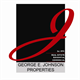 Sonya Brown-Marshall, Realtor			sonya@gejproperties.com	Commercial Real Estate Sellers Intake		832.216.3780Please complete the questionnaire.  * Indicates required fieldTop of FormAbout the client:
About the property:Client Name *Business NamePhone *Email *Best way to contactBest time to callReferred byAre you working with another agent?Yes  No Would you like our firm to represent you in marketing, soliciting buyers and negotiating the sale of the property?Yes  No Keep listing confidential?Yes  No What are the goals and objectives of the sale?What is the property address?What is the building size?What is the lot size?How many parking spaces are available?What would be your ideal asking price?Is the property currently occupied by the owner or tenants?Owner  Tenant(s) If occupied by tenant(s), what type of lease (NNN, gross, modified gross, full service, etc) are in place?Are floor plans/layout available?Yes  No Who is the ideal buyer?How many units are available?Is the rent roll available?Yes  No Is the sale part of a 1031 Exchange?Yes  No What other factors are important in the sale?Available space amenities. Check all that applies.Open Space  Offices 

First Floor  Higher Floors 

Kitchen  Conference Room 

Loading Dock  Drive-in/Rollup Door 

Security  Storage Space 

Internet Connection  Phone 

Highway Access  Freight Access 

Refrigeration  Fire Sprinklers 

Water Access  Street Frontage 

Bathroom  Sinks 

Hazmat Storage  Delivery Parking 

American With Disabilities (ADA) Compliance Ceiling HeightForklift HeightPower/electricalOther amenities, please specify